بسم الله الأقدس كتاب نزّل بالحق وبه خرقنا...حضرت بهاءاللهأصلي عربي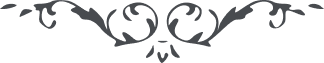 كتاب مبين - آثار قلم اعلى – جلد 1، لوح رقم (18)، 153 بديع، صفحه 176 – 178بسم الله الاقدسکتاب نزل بالحق و به خرقنا الاحجاب و انا العزیز الوهاب به اشرقت شمس الوحی و انار الوجه من النور الذی طلع من افق الاسرار قل افی الله شک انه اتی بملکوت الآیات ان الکلمة تنادی الملک لله المقتدر المختار قل ضعوا الاوهام خذوا ما امرتم به من مطلع الالهام قد انشقت الاحجاب من اصبع مشیة ربکم مالک الرقاب انه یری من اقبل و یسمع ما یدعی به فی السر و الاجهار قد غلبت الغفلة سکان الارض الا من فتح بصره بنور الله العزیز النوار ان البصر خلق لهذا المنظر الاکبر فانظروا یا اولی الالباب من قال ارنی سمع انظر ترانی تعالی هذا الفضل الذی ما رأت شبهه الابصار یشهد کل شیء لنفسی و الناس فی سکر عجاب من المشرکین من قال انه اتی قریبا قل ای و ربی انه لهو المقتدر علی ما اراد قد همت کل فرقة بان یطفئوا نور الله ابی الله بسلطان من عنده الی ان ملأ الآفاق هل یقوم مع امره احد قل ما لک یا ایها الذباب قد فتح باب السمآء و  اتی الوهاب راکبا علی السحاب اذا سکرت ابصار الذین کفروا و اضطرب کل مشرک مکار طوبی لک یا ایها المقبل الی الله فالق الاصباح ذکر کتابک و ما حضر لدی الوجه ان ربک لهو العزیز العلام قد اشرق من افق القلم ما یقربک الی الله مالک الامم انه لهو العزیز الغفار ان استقم بحوله علی امره ثم ذکر الناس بالحکمة و البیان سوف تری الامر مهیمنا علی من علی الارض و اشراقه من کل الجهات هل یمنعه السجن و البلآء عما اراد لا و رب الارباب طوبی لقلب حی من نسمة الله و للسان زین بذکره بین الاکوان ان اشتعل من هذه النار الموقدة فی العالم لیشتعل منک من فی البلاد لا تحسبها نارا انها نور سوف تحیط آثاره من فی الاقطار ان اطمئن بفضل الله و رحمته انه یرفع من یشآء بامر من عنده و یثبت ذکره فی ام الالواح سبحانک یا الهی ترانی بین ایدی المشرکین من خلقک و المعرضین من بریتک و تعلم بانی ما اردت الا ما اردت و لا ارید الا ما ترید بلغت امرک شرق الارض و غربها و بذلک ورد علی ما ناح به سکان جبروتک و ملکوتک الی ان ادخلونی و سبعین نفسا فی هذا السجن الاعظم فلما وردنا اردنا ان نبلغ الکل مرة اخری لیعلموا ان البلآء ما منع مظهر نفسک عن اظهار سلطنتک و اعلآء کلمتک و بلغنا مظاهر قدرتک فی ارضک ما امرتنی به بامرک و سلطانک و ما داهنت مع احد فی سبیلک و قبلت البلایا کلها فی حبک و اظهار امرک اسئلک یا مالک الابداع و ملیک الاختراع بان تقلب نحاس الوجود باکسیر بیانک و حکمتک ثم اظهر لهم من کتابک الجامع ما یجعلهم اغنیآء بغنائک اشهد یا الهی بان عندک علم ما کان و ما یکون و علم کل شیء فی کتابک المکنون اسئلک بنفسک بان تعرف العباد مظهر امرک و مطلع آیاتک لیجدوا من کل شأن من شئوناته نفحات علمک و فوحات قمیص رحمانیتک ثم ایدهم علی ما هو المختار عندک لیختاروا ما اخترت لهم بجودک لان ما یظهر من عندک انه خیر لعبادک ای رب وفق هذا العبد الذی اقبل الی شطر مواهبک ثم اکتب له خیر الدنیا و الاخرة ثم ایده علی نصرة امرک و تبلیغ ما اردته بسلطانک لان هذا سید الاعمال عندک و افضلها فی کتابک ای رب ایده فی کل الاحوال علی الاستقامة علی حبک انک انت الغنی المتعال لا اله الا انت العزیز الکریم الحمد لک یا اله من فی السموات و الارضین